ZAM.272.1.10.2023				                              Brzeg, dnia 04.08.2023 r.  Zawiadomienie o przedłużeniu terminu składania oferti zmiana treści swzdotyczy postępowania o udzielenie zamówienia publicznego
na zadanie pn.„Wykonanie dokumentacji projektowej dla zadania pn. »Przebudowa DP nr 1179 O w m. Gierszowice odc. od DK94 do m. Olszanka«” – trzecie postępowanie Zamawiający informuje, iż na podstawie art. 286 ust. 1 ustawy z dnia                                  11 września 2019r. Prawo zamówień publicznych ( t. j. Dz.U. z 2022 poz.1710 ze zm. ) zwanej  dalej: „ustawa Pzp”  przedłuża termin składania ofert do dnia 7 sierpnia                2023 r.  do godz. 12.00.Tym samym, działając na podstawie art. 286 ust. 1 , 5 i 7 ustawy Pzp zamawiający dokonuje  zmiany treści SWZ  w następującym zakresie:Rozdział XVII pkt 1 Rozdział XVIII pkt 1 i 7Zapis przed zmianą – rozdział XVII pkt 1 Wykonawca będzie związany ofertą przez okres 30 dni, tj. do dnia                                             2 września 2023 r. Pierwszym dniem terminu związania ofertą jest dzień,                         w którym upływa termin składania ofert”Zapis po zmianie  – rozdział XVII pkt 1 Wykonawca będzie związany ofertą przez okres 30 dni, tj. do dnia                                             5 września 2023 r. Pierwszym dniem terminu związania ofertą jest dzień,                         w którym upływa termin składania ofert”Zapis przed zmianą – rozdział XVIII pkt 1 i 7Ofertę wraz z wymaganymi dokumentami należy umieścić na      platformazakupowa.pl pod adresem https://platformazakupowa.pl/pn/brzeg-powiat w myśl Ustawy PZP na stronie internetowej prowadzonego postępowania  do dnia 4 sierpnia 2023 r. do godziny 12:00.7.  Otwarcie ofert nastąpi w dniu 4 sierpnia 2023 r. o godzinie 12:15”Zapis po zmianie – rozdział XVIII pkt 1 i 7Ofertę wraz z wymaganymi dokumentami należy umieścić na      platformazakupowa.pl pod adresem https://platformazakupowa.pl/pn/brzeg-powiat w myśl Ustawy PZP na stronie internetowej prowadzonego postępowania  do dnia 7 sierpnia 2023 r. do godziny 12:00.7.  Otwarcie ofert nastąpi w dniu 7 sierpnia 2023 r. o godzinie 12:15”Ponadto, w związku z tym, iż zmiana treści SWZ prowadzi do zmiany treści ogłoszenia o zamówieniu w zakresie terminu składania i otwarcia ofert, zamawiający na podstawie art. 286 ust. 6 i  9 ustawy Pzp dokonuje zmiany treści ogłoszenia                             o zamówieniu.W dniu przekazania do publikacji w Biuletynie Zamówień Publicznych ogłoszenia                       o zmianie ogłoszenia — ogłoszenie o zmianie ogłoszenia i niniejsze pismo zostaje zamieszczone na stronie internetowej prowadzonego postępowania.     WICESTAROSTA                (—)     Ewa Smolińska  Sporządziła dn. 04.08.2023 r. Aleksandra Kurpiel 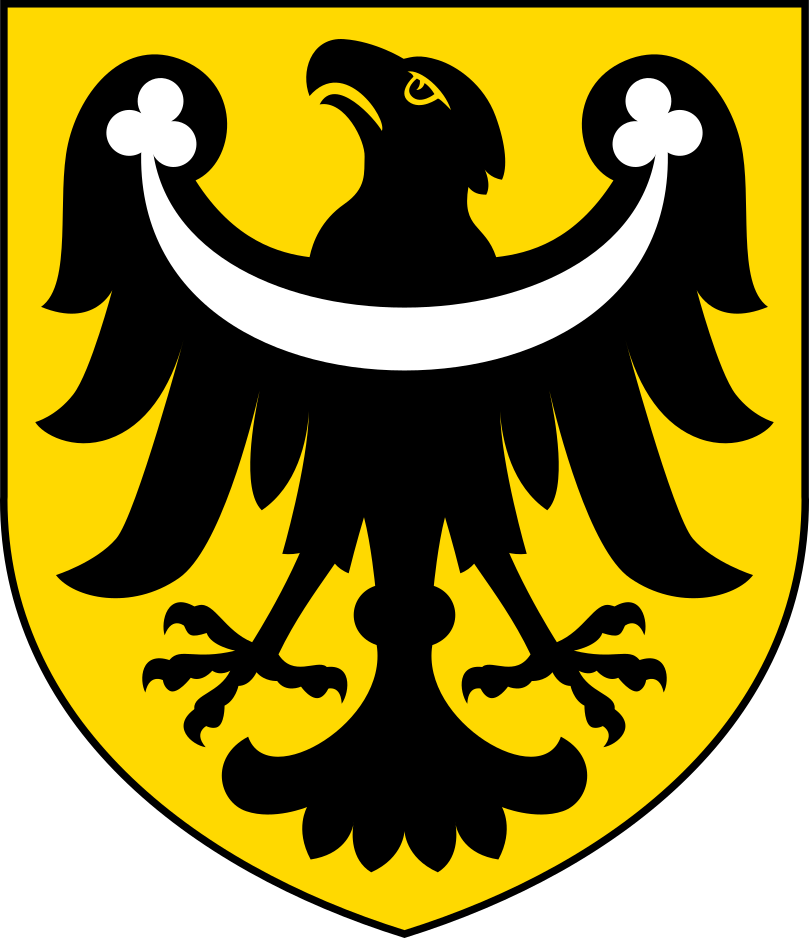 Powiat Brzeski - Starostwo Powiatowe w Brzeguul. Robotnicza 20, 49-300 Brzegcentrala tel. (+48) 77 444 79 00 (do 02)https://brzeg-powiat.pl/